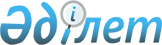 О подписании Письма-соглашения между Республикой Казахстан и Международным Банком Реконструкции и Развития о выделении гранта на подготовку проекта "Охрана подземных вод и очистка промышленных стоков в городе Усть-Каменогорске"Указ Президента Республики Казахстан от 9 сентября 2003 года N 1182      Постановляю: 

      1. Одобрить проект Письма-соглашения между Республикой Казахстан и Международным Банком Реконструкции и Развития о выделении гранта на подготовку проекта "Охрана подземных вод и очистка промышленных стоков в городе Усть-Каменогорске". 

      2. Уполномочить Заместителя Премьер-Министра Республики Казахстан - Министра сельского хозяйства Республики Казахстан Есимова Ахметжана Смагуловича подписать от имени Республики Казахстан Письмо-соглашение между Республикой Казахстан и Международным Банком Реконструкции и Развития о выделении гранта на подготовку проекта "Охрана подземных вод и очистка промышленных стоков в городе Усть-Каменогорске". 

      3. Настоящий Указ вступает в силу со дня подписания.       Президент 

      Республики Казахстан 
					© 2012. РГП на ПХВ «Институт законодательства и правовой информации Республики Казахстан» Министерства юстиции Республики Казахстан
				